October 2009	6:240-E3InstructionExhibit - Foreign Travel Permission Form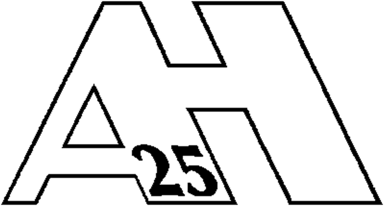 Arlington Heights School District 25     1200 S. Dunton Avenue, Arlington Heights, IL 60005We,      , the parents (or legal guardians) of      , a minor who is a student of Arlington Heights School District 25, Cook County, Illinois, in consideration of the agreement by the district to permit the student to participate in a district/school sponsored tour to      , to take place from       to      , do hereby state under oath that there is accident and health insurance for our son/daughter that will cover him/her while participating in said trip, and that we agree to maintain said coverage in full force and effect for the duration of the trip.We further agree to indemnify, protect, and hold harmless said school district, its officers, Board members, supervisors, agents, servants, employees, and all private persons or organizations volunteering services without charge to supervise or chaperone students while on the tour from any claim or liability whatsoever, including but not limited to, personal injury, property damage, court costs, attorney's fees and interest, howsoever caused, as a result of said minor participating in the above described tour.We do further agree that       will be subject to the disciplinary authority of theBoard, its officers, agents, and/or employees in connection with any misconduct during the trip/tour. I understand that student possession or use of any controlled substance including, but not limited to, alcohol, illegal drugs, and drug paraphernalia, and tobacco is prohibited during the trip/tour. If our student violates general school rules of student conduct or specific rules or directives established or given by the tour supervisor and/or appointed chaperones, we understand that he/she will be subject to disciplinary consequences upon return to school and that disciplinary consequences may include suspension and expulsion. In the event our student's conduct is sufficiently egregious that it is deemed by the tour supervisor or other school authorities to be detrimental to or incompatible with the we being of the trip/tour as a whole, we agree that he/she may be required to return home at my expense before the trip is completed.We agree that the Board of Education, Arlington Heights School District 25, its officers, agents, and/or employees reserve the right at any time prior to or during said tour to make cancellations, changes, or substitutions in emergencies or changed conditions or in the interest of the group, and to alter, prior to tour departure, the cost in order to meet unexpected changes in airline fares, hotel rates, etc., as the announced fee is based on current tariffs, rates, and expenses which are subject to change or re-estimation.We further understand and agree that the school district reserves the right to cancel and/or withdraw sponsorship of this trip should the school district determine in its discretion that the trip could threaten the safety or otherwise not be in the best interest of the participating students. If the trip is cancelled or sponsorship withdrawn, we waive and relinquish any claims against the school district for repayment of lost or forfeited funds,6:240-E3	Page 1of 2or for any other expenses we may have incurred in connection with the canceled trip or as a result of the cancellation.
The electronic signature below and its related fields are treated by Arlington Heights School District 25 like a handwritten signature on a paper form.I verify that all the information provided is true and correct to the best of my knowledge.Electronic signature:       (Type full name of parent/guardian)Date:       (mm/dd/yyyy)	Page 2 of 2